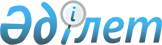 Об установлении публичного сервитута товариществу с ограниченной ответственностью "Межрегионэнерготранзит"Постановление акимата Карасуского района Костанайской области от 3 ноября 2020 года № 177. Зарегистрировано Департаментом юстиции Костанайской области 5 ноября 2020 года № 9537
      В соответствии со статьями 17, 69 Земельного кодекса Республики Казахстан от 20 июня 2003 года, статьей 31 Закона Республики Казахстан от 23 января 2001 года "О местном государственном управлении и самоуправлении в Республике Казахстан" акимат Карасуского района ПОСТАНОВЛЯЕТ:
      1. Установить товариществу с ограниченной ответственностью "Межрегионэнерготранзит" публичный сервитут на земельные участки в целях прокладки и эксплуатации электрических линий и сетей, расположенные на территории Карасуского района общей площадью 29,1971 гектаров.
      2. Государственному учреждению "Отдел земельных отношений акимата Карасуского района" в установленном законодательством Республики Казахстан порядке обеспечить:
      1) государственную регистрацию настоящего постановления в территориальном органе юстиции;
      2) размещение настоящего постановления на интернет – ресурсе акимата Карасуского района после его официального опубликования.
      3. Контроль за исполнением настоящего постановления возложить на курирующего заместителя акима Карасуского района.
      4. Настоящее постановление вводится в действие по истечении десяти календарных дней после дня его первого официального опубликования.
					© 2012. РГП на ПХВ «Институт законодательства и правовой информации Республики Казахстан» Министерства юстиции Республики Казахстан
				
      Аким Карасуского района 

В. Радченко
